Can’t pay the Rent! Can’t feed your KidsLosing your job or business!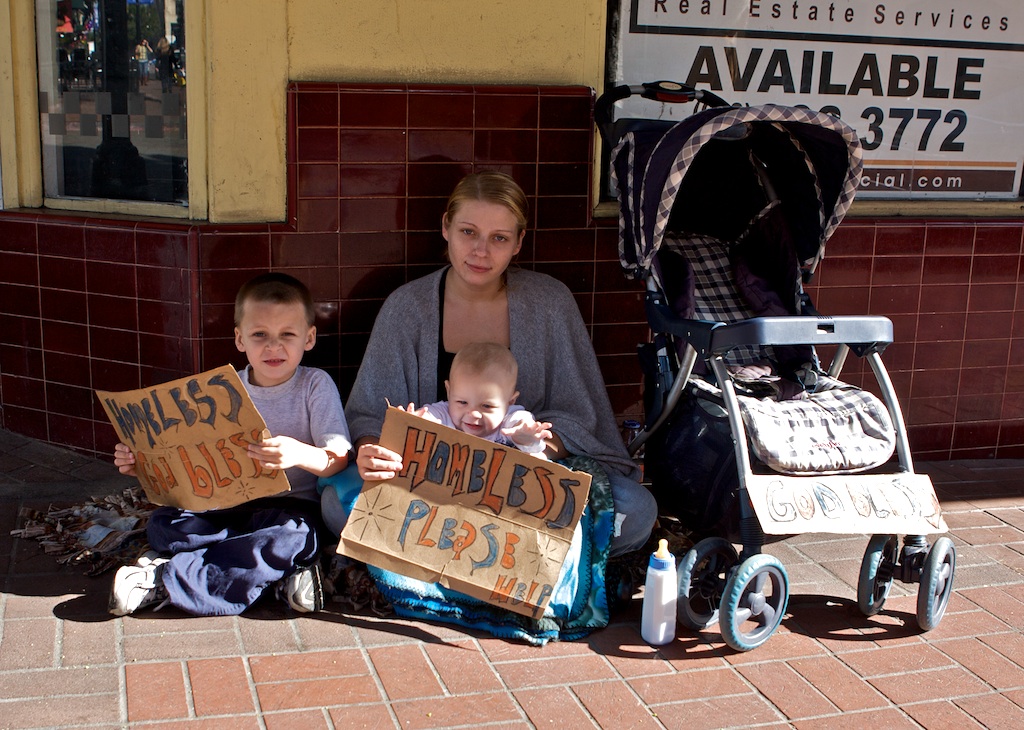 End theLockdown Now!We say NO lockdown! NO Bill Gates forced vaccine! NO RFID chip.Rally Sunday Nov. 29th! Union Square Park@14th St 1pmThere will be an open Mic, Music, and more!On FB at: Stop the Lockdown NYC Any questions or if you represent a group that would like more info call: 201-426-7830.